 Walkersville Evangelical Presbyterian ChurchApril 28, 2024,                   10:00 a.m. Pastor Paul Rankin	Pianist, Sue Thornton	Organist, Layne DewlenPrelude	Greeting & Announcement*Call to Worship	“He Is Exalted”	 	  	   #36*Prayer*Hymn     	“Jesus Calls Us”  				 #592*Confession (Isaiah 1:18) Come now, let us reason together, says the Lord:Though your sins are like scarlet, they shall be as white as snow; Though they are red like crimson, they shall become like wool.*Silent Confession of Sin*Assurance of Pardon (Ephesians 2:1; 4-5)You were dead through your trespasses and sins…But God, who is rich in mercy…made us alive together with Christ-by grace you have been saved.  *Gloria Patri		We will GlorifyWe will glorify the Father, We will glorify the Son,We will glorify the Spirit, God Almighty three in one.As He was in the beginning, so He is eternally,     God unchanging, never wavering, holy, loving Trinity.	Children’s Moment Offertory     “Untitled Hymn (Come to Jesus)” 	Choir	By: Chris Rice, Arranged by Robert Sterling*Doxology & PrayerScripture: Romans 2:17-24           pg. 153 NT Pew Bible    “What sermon is your life preaching?”   Pastor Paul Rankin*Hymn   	 “I Gave My Life for Thee”       		 #675Prayer*Hymn		“Revive Us Again”	            		 #434*BenedictionIf you would like an elder to pray with you, please come to the front.*Those who are able, please stand.Today’s Sermon: Romans 2:17-24Notes: ____________________________________________________________________________________________________________________________________________________________________________________________________________________________________________________________________________________________________________________________________________________________________________________________________________________________________________________________________________________________________________________________________________________________________________________________________________Walkersville Evanglical Presbyterian ChurchTeaching Elder: Pastor Paul Rankin (814-279-5055)Ruling Elders:6204 Brady Rd, Waxhaw, NC 28173  	704-843-3612Walkersvilleepc@gmail.com www.walkersvilleepc.orgFacebook: Walkersville Evangelical Presbyterian ChurchPastor Paul’s Office Hours: Mon.-Thur., 8:30 – 5:00 or by appt.Caitlin’s Hours: M,W, F 8-2Hearing Assistance Devices Please see the technician in the sound room if you need a hearing device.The Church Nursery is available for children, from birth to 5 years old.  Please see the greeter for assistance or take them to the nursery in the Education Wing. Nursery Volunteer: 4/28/2024: Jennifer Trull & Kelsey Johnston5/5/2024: Rhonda McManus & Bryleigh or Jase5/12/2024: Caitlin Richardson & Caleb HardyWalkersville EvangelicalPresbyterian Church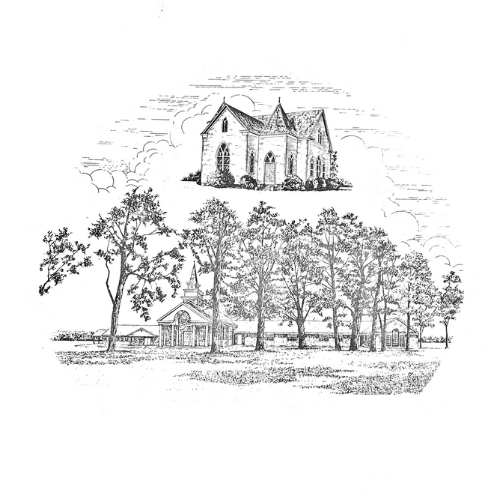 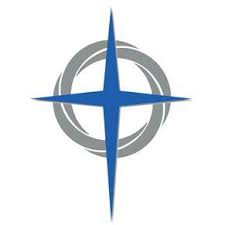 April 28, 2024				    Organized 1908Class of 2024Class of 2025Class of 2026Larry Schott,(704-774-1691)Dennis Robinson,(704-291-0856)Rick Gay,(704-843-5733)Bob Stirton,(704-361-4888)Ann Rose,(854-999-8061)